Jensen & Schultz Import GmbHMarketingchefin Susanne FrantzDatum 00.00.00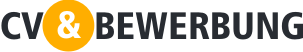 Ergebnisorientierter Marketingkoordinator/Projektleiter sucht neuen Job!Sehr geehrte Frau Frantz,in Verbindung mit unserem konstruktiven Gespräch schicke ich Ihnen nun, wie besprochen, meine Bewerbung und meinen Lebenslauf. Ich bin auf der Suche nach einem Job, in dem ich Aktivitäten planen und ausführen kann, die in einem größeren Marktanteil sowie einer länger währenden Loyalität gegenüber dem Produkt resultieren.In meinem Job als Projekt Manager in einem Werbe- und Marketingbüro habe ich die Verantwortung für die Ausarbeitung von Vorschlägen und Lösungen für verschiedene Kundensegmente in den Bereichen Gewerbe, Industrie sowie in der sozialen Branche. Die verschiedenen Herausforderungen meiner Kunden geben mir nuancierte Einblicke in die Ziele und die Mittel der verschiedenen Branchen.Ich kann Ihnen zudem mein Wissen im Bereich soziale Medien anbieten. Mit Erfolg habe ich für Kunden Kampagnen mit einem geplanten Ziel über die sozialen Medien abgewickelt. Eines der messbaren Resultate war ein größeres Interesse für Besuche der Internetseite meiner Kunden sowie eine Steigerung der Verkaufszahlen. Mein Karrierewunsch ist es, mit einer Firma zu arbeiten, in der ich einen detaillierten Einblick in aktuelle und zukünftige Produkte erhalte, und in der ich mein Wissen nutzen kann, um Strategien auszuarbeiten, die einen größeren Effekt auf das gewünschte Ziel haben. Ich habe Erfahrung in der Koordination und der Integration verschiedenen Fachgruppe in meine Aufgaben. Ich weiß zudem immer, wo ich mich in einem Prozess befinde und mag es, unter Zeitdruck zu arbeiten.Als Person bin ich ideenreich, neugierig, interessiert sowie ein Teamplayer mit Leidenschaft und der Ambition, stets neue Herausforderungen am Horizont zu sehen. Ich befinde mich aktuell noch in einer ungekündigten Position und bitte daher, meine Bewerbung mit Diskretion zu behandeln.Ich hoffe, dass Ihnen meine Erläuterungen Anlass für weitere Kommunikation gegeben haben und freue mich, von Ihnen zu hören.Freundliche GrüßePeter TestTeststraße 2 – 40200 StuttgartMobil 0145 / 1425 1425 – Mail: peter@test.de